Work for 5th Class: 25th – 29th May 2020Dear parents and children,By now you will have all received your school books and the COVID Time Capsule booklet. This will mean there will be less draw on the internet for your core subjects. From next week we will be pulling back on the school work. The only subject we will still plough on with is the Maths. Irish and English books are almost finished and you have kept up so well with your subjects. Well done!!! Please do not get rid of your books or copies as you will need these when you go back to school. There are two competitions at this end of this document – one for Team Limerick Clean up and the other is a Virtual Table Quiz for children. Please take a look at it. This is the end of the month of May and it should have been a special month for our 2nd class receiving their First Holy Communion. We think of them especially at this time. Also we would traditionally have had our May Procession – this is a tradition going on for as long as the Sisters of Mercy have been in Cappamore. I spoke to Sr. Assumpta last week and she remembers you all so fondly processing around the convent grounds. You might take time to say a prayer to Our Lady this week to look after us all. We are getting closer to the end of this school year – not the normal year we all expected or wanted but we have to keep going and look forward. We will have better days back in Scoil Chaitríona in time.    Please email me to let me know how your children are doing and if there is anything I can do to help them.  Thinking of you allDenise NallyEmail: mrsdnally@gmail.com__________________________________________________________________________________The following is the work for next week:25th – 29th May 2020Maths : Tables Champion: Week 28Play https://www.topmarks.co.uk/maths-games/hit-the-button or https://mathsframe.co.uk/en/resources/resource/543/Maths-Penalty-Shoot-out it’s for practising your tables.New Wave Mental Maths: Week 31Planet Maths: Planet Maths 5. You all have your books by now. We are doing Chapter 25 Number Sentences pg 157 this week. Number Sentences are just about numbers and symbols (+,-,x, ,÷,<,=, >). Follow the plan for the week to the best of your ability.Remember to keep practising your tables.Play Mental Up and Prodigy too. A fun way of doing maths.For children on other maths books work on and do your Mental Maths and New Wave Mental Maths and work on the online maths games.English:Reading: WorldBookonline.com- this is free at the moment– try to access this through scoilnet.ie. Find a book that interests you. Read every dayIn Word Wise 5 Unit 17 – Forensic ScienceRead at Home: Week 30 –answer the questions orally.Spelling List: List 26 learn. Ask your parents to test you orally.Gaeilge:Rí Rá: Aonad 26 (Look up words in dictionary)Seo Leat 5: Chapter 19 An Scipathón (The Skipathon) pg 106Work your way through the reading and do your best to translate it. Use your dictionary. It’s is available on line as well ( foclóir.ie). The interactive option gives you the pronunciation of the words. Do your best. Section A – answer the questions. In Section D do the two sections – the first one “Táim ag tnúth” means I am looking forward to, the second section is “ Is breá liom” meaning I really like. Just do the two sections here. In Section E we are looking at questions and answers for the Aimsir Fháistineach (Future Tense) Follow the table to guide you as to what answer to pick. We are also going to revise some vocabulary and grammar – go to page 126 and go back over your “Briathra” – (verbs) and “Duine” (people) – stay familiar with this vocabulary. If you don’t remember what they mean then look them up. Also practise your vocabulary every day. Download Duolingo and the Cúla 4 app on your phone and practise the words and phrasesHere is your choice box. Pick what you want to do:RTE Home School HubThis is a fantastic resource and covers all subjects on the curriculum. It is well worth watching this and taking part in the activities it offers. Scoilnet.ieThis website covers all areas of the curriculum and can have support activities for topics you are covering in maths/ english/ irish according to your class. Just use the filters on the home page. It also has a wealth of information for children who may be interested in doing independent project work. COMPETITION TIMEIreland’s Rocks is running Times Tables Rock Stars from the 15th to 18th June. There will be lots of prizes up for grabs! If you are not a subscriber you can sign up for free during the lockdown at: www.ttrockstars.com/page/irelandrocks2020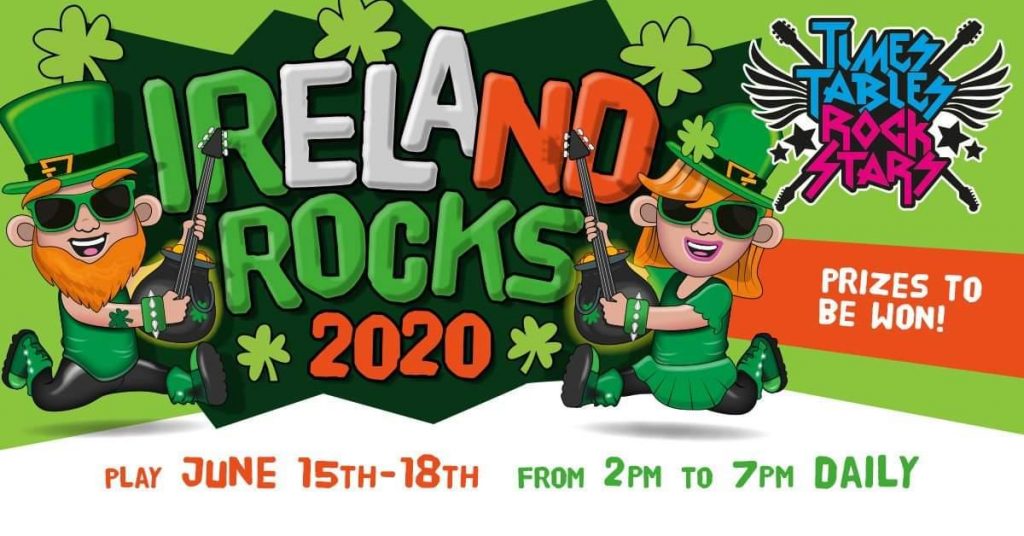 Team Limerick Clean-Up Competition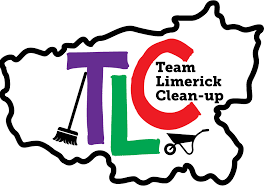 Our Solutions Are in Nature , TLC is asking families and individuals to submit photos of nature in its element in their garden or local area within their 5km. This could be birds, animals, insects, plants, trees...anything at all that shows nature in full bloom in Limerick as we head into the summer season.Then go to the Facebook page or Instagram account  (@teamlimerickcleanup)  and post their photos using the hashtag  #BiodiversityTLC  and tag Team Limerick Clean-Up. The more creative the photo, the better!

There are some great prizes to be won including a GoPro, FitBit, and Garden Centre vouchers. Full information and terms and conditions can be found on Team Limerick Clean-Up’s website. Closing date for entries is Friday 5th June. If you as parents are finding things tough during this period and need some advice Barnardos offer a confidential helpline offering support during this crisis :  Barnardos Parent Helpline 1800910123 Take a look at gov.ie and the In This Together Section. It offers helpful advice and tips on maintaining mental wellbeing, staying connected and staying active. Also as your children are now depending more on technology for their entertainment and education please be mindful of what they are looking up and who they are speaking to online. Webwise is an internet usage website that gives lots of good advice to parents.  Remember that if you have any questions don’t hesitate to contact me and there is no pressure to do everything.  DayPgActivityMonday157(C) Are these true or false – work them out to see.(D) What mathematical symbol goes into these number sentences. < = or >.(E) What mathematical symbol goes into these number sentences. +,-, X, ÷Tuesday158(A) Equations are just turning word problems into number problems. Look at the blue box at the top of the page for a good example – Do section A.(B) Is the same idea as A(C) leave this outWednesday159(A) do no. 1 only.(B) When you leave out part of a number sentence, this is called an open sentence. Look at the blue box about Open Sentences. E.g 2 x  	= 10. The number missing is 5. Do no. 1-5(C) Make sure in this question you are giving the right information in your answer. Eg. Let’s say John has 10 apples. He gave some to his friends. He has 4 left . That open sentence would read 10 - _ = 4 not 10-4 = _. Do this section.  Thursday160(A) Do no. 2(B) Write in the correct symbol – they are tricky(C) Remember to either change your decimal to fractions and divide by the bottom and multiply by the top OR multiply by the decimal. Do no. 1.3.5(D) Same again as C and now we have percentages too. Do the same as above and change percentages to either fractions or decimals. Do no. 1,3,5Friday161This is the revision section. Do as much as you are able to do from A, B and C.DayActivityMondayRead the excerpt on pg 82. Answer question in Section A on page 83 TuesdayPg 83 Section B  - find the meaning of the wordsWednesdayPg 84 We are talking about sentences in this section – a clause is a short sentence with one idea or it can be part of a sentence. In a sentence we have a main clause (or idea) with a subject (noun) and a verb. The girl fell.  “girl” is the Subject or noun and “fell” is the verb. Do Section A.In Section B we are using a word or words to connect two ideas to make a compound sentence. We do this by adding a conjunction – words like - and , so, because, however. Do this section. ThursdayPg 84. Section C –A noun is a person , place or thing like a , a boy, chair, shop, An adjective describes the noun – the tall girl, the broken chair. A verb is an action word – running, walking, climbing, cocooning. An adverb describes the verb - he walked slowly, she cried sadly. A conjunction was already described above. Put the words under the correct heading. Pg 85 Section A – do this section - remember a synonym has the same meaning and an antonym has the opposite meaning.Do Section B – just correct the spelling FridayPg 84 Section C. Pg 85 Section A - write a 6 line description of a character you make up using some of the vocabulary in the table to help you. Fact of the Day:Look up a new fact every dayGo Noodle:Go Noodle activitiesJoe WicksJoe Wicks is a fantastic trainer and is posting brilliant lessons on You Tube. Aim to do one a day. Journal:Keep a diary of your time at home. This will be your creative writing and it will be something you will always remember.ART and PEOutdoor Chalk Obstacle Course – this is a fun way to exercise and draw – make up new exercises for yourself – you can do this on the footpath or the yard. Here is a sample of what I am talking abouthttps://www.youtube.com/watch?v=-NkJxXtGuAISPHE:Continue with your Gratitude JarJournal:Keep a diary of your time at home. This will be your creative writing and it will be something you will always remember.ART and PEOutdoor Chalk Obstacle Course – this is a fun way to exercise and draw – make up new exercises for yourself – you can do this on the footpath or the yard. Here is a sample of what I am talking abouthttps://www.youtube.com/watch?v=-NkJxXtGuAISESEhttps://kids.nationalgeographic.com/  look this up and go to the section Explore and then Kids Vs Plastic – it’s really interesting and keeps in line with what we are doing in Green Schools. You can play games on this too.SESEhttps://kids.nationalgeographic.com/  look this up and go to the section Explore and then Kids Vs Plastic – it’s really interesting and keeps in line with what we are doing in Green Schools. You can play games on this too.SESEhttps://kids.nationalgeographic.com/  look this up and go to the section Explore and then Kids Vs Plastic – it’s really interesting and keeps in line with what we are doing in Green Schools. You can play games on this too.STEM/ ICT:Look up https://www.codingireland.ie/WeeklyChallenge. They set weekly challenges with step by step guidelines that teach you coding through the Scratch programme. This was something I had planned on doing with you this year. STEM/ ICT:Look up https://www.codingireland.ie/WeeklyChallenge. They set weekly challenges with step by step guidelines that teach you coding through the Scratch programme. This was something I had planned on doing with you this year. STEM/ ICT:Look up https://www.codingireland.ie/WeeklyChallenge. They set weekly challenges with step by step guidelines that teach you coding through the Scratch programme. This was something I had planned on doing with you this year. MEDITATION AND YOGA:https://www.youtube.com/user/CosmicKidsYoga  Look this up and get familiar with it . We will be using it in our Wellness Week in June. MEDITATION AND YOGA:https://www.youtube.com/user/CosmicKidsYoga  Look this up and get familiar with it . We will be using it in our Wellness Week in June. MEDITATION AND YOGA:https://www.youtube.com/user/CosmicKidsYoga  Look this up and get familiar with it . We will be using it in our Wellness Week in June. 